SUGERENCIAS PARA EL HOGARTEAFlgo: Jorge González NeiraEstablecer una rutina diaria: se puede realizar a través de un calendario de anticipación de acuerdo a lo que se realice en el día, sacando la lámina que corresponda. Esto los hace comprender mejor y además reduce la ansiedad. 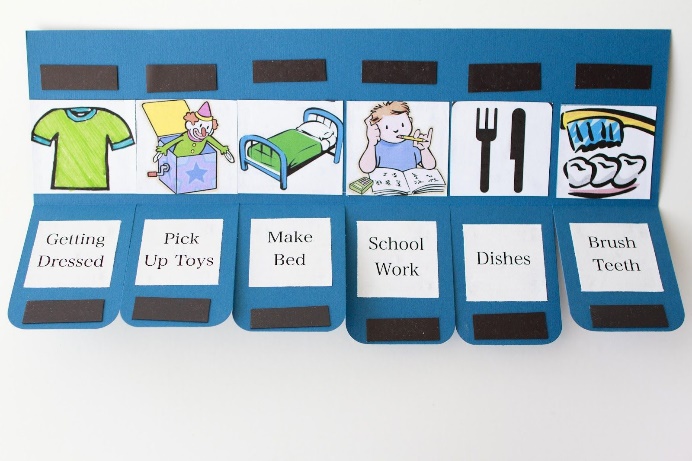 Usar apoyos visuales: debido a que su canal principal de procesamiento de información es el visual, es importante apoyar las actividades con imágenes a través de pictogramas o imágenes reales. Crear secuencias de cada rutina en los ambientes necesarios, paso a paso, como por ejemplo: ir al baño, cepillarse los dientes o lavarse las manos.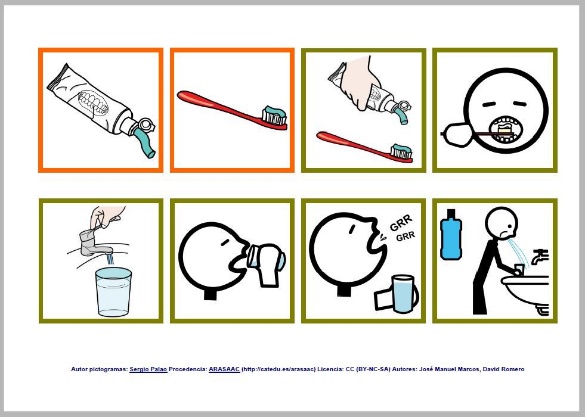 Señalar claramente los espacios: donde se come, donde se juega y donde se trabaja.En lugares de trabajo, tratar en lo posible de eliminar el mayor número de distractores para favorecer la atención en las actividades. Evitar una sobrecarga sensorial: las luces, olores y ruidos pueden dificultarles la concentración.Establecer un lugar de descanso.Dar instrucciones simples: “dame”, “toma”, “abre”, “cierra”, “guarda”.Mirar a los ojos: cuando se le solicite algo es importante tener un contacto visual directo y formular solo una petición cada vez, no varias.No dejar una instrucción sin cumplir. Es necesario asegurarse que el niño o la niña realice la acción indicada en la instrucción.Si no realizar la acción, se da apoyo motor: donde se toma la mano del niño y se lleva al objeto, verbalizando la acción solicitada. Es importante anticipar al menor cuando se realice un cambio de actividad, de manera verbal y además utilizando apoyo visual. Utilizar un reforzador: es una recompensa a una respuesta positiva dada a un niño y que está enfocada a motivar la aparición de un comportamiento deseado. Se entrega solo después de realizar la actividad de manera adecuada, y estos pueden ser aplausos, un juguete, una carita feliz, fichas que se guardan en una caja, etc.El uso del celular o Tablet, no debe estar incluido en la rutina. Estos sólo se debe utilizar en algún programa o aplicación con fines educativos o terapéuticos. 